Nauka przez zabawę – Żywa lekcja Historii w Warszawie.Zapraszamy serdecznie grupy szkolne i przedszkolne do naszego Grodu Wikingów -  „Warownia Jomsborg”Oferta dla klas 0 - IIIPOCZĄTKI  PAŃSTWA  POLSKIEGOProgram objęty Patronatem Naukowym Państwowego Muzeum Archeologicznego w Warszawie.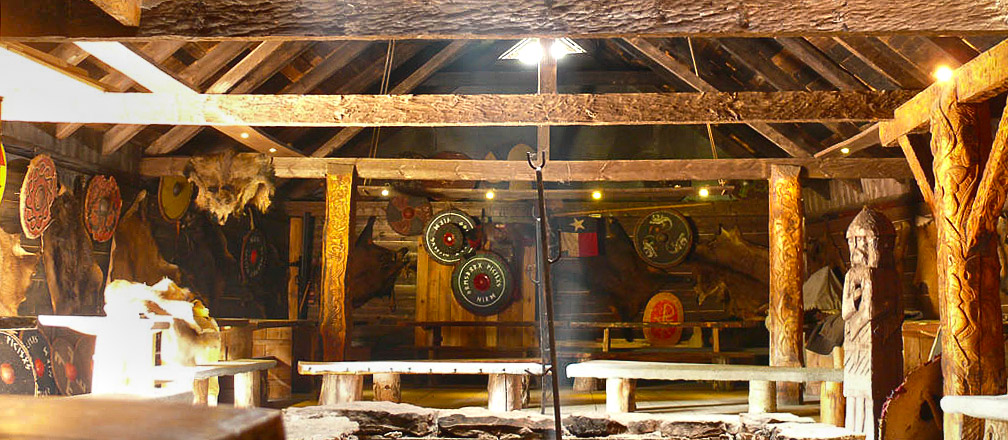 
Koszty programu
Dla grup 40 lub więcej dzieci (max. jednorazowo 120 osób),koszt wynosi 35 zł + 8 % vat na osobę.  Cały program trwa 3 godziny zegarowe.Dla grup mniejszych niż 40 dzieci, koszt wynosi   1365 zł + 8 % vat.Prowadzenie zajęć w języku angielskim: koszt dodatkowy 500 zł + VAT.Ognisko (opcja dodatkowa i wcześniejsze uzgodnienia)
Możliwość zamówienia kiełbaski z grilla (koszt 10 zł - kiełbaska plus tacka, sztućce, chleb,       ketchup, musztarda, ogórek, przygotowanie stołów i ław, sprzątanie itp.)Kiełbaski serwujemy my, ale jest też możliwość żeby dzieci same je upiekły przy ognisku, wedle życzenia, ale nie wpływa to na koszty.PROGRAMSaga o  Sigurdzie Zabójcy Smoka  (Sigurd Fafnersbane Saga)  
Saga opowiadana jest w hali drużynnej, przy płonącym na palenisku ogniu.
Lekcja Historii
- Co się jadło, jak się żyło i wojowało w Polsce 1000 lat temu, za czasów Mieszka Pierwszego i  
   Bolesława Chrobrego.- Powstawanie Państw - grody, warownie i plemiona.- Państwo Polan - zjednoczenie Polski.- Wikingowie - kim byli i ich kontakty z Polską.- Sigryda Storrada - Królowa Wikingów (Świętosława - siostra Bolesława Chrobrego).- Festiwale historyczne - w Polsce i w Europie.Po opowiedzeniu sagi i po lekcji historii, robimy POKAZ WALKI NA MIECZE. Potem dzieci są dzielone na grupy tematyczne i te grupy rotują na następujących stanowiskach:
	
- walka na worki z sianem        	- strzelanie z historycznego łuku        	- pokaz wybijania monet          	- przeciąganie liny (dawne zabawy Wikingów i Słowian).         	- rąbanie prawdziwym mieczem (drzazgi na pieńku)	- przebieralnia – każdy może się przebrać w strój wojownika	- krzesło tortur - chętnych sadzamy i "torturujemy"	- malowanie run Wikingów zmywalną farbą – na rączkach lub buźkach (dla chętnych) 
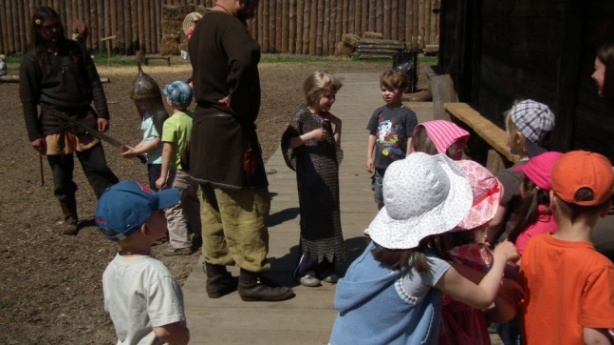 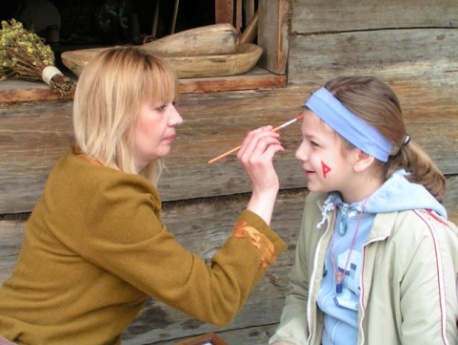 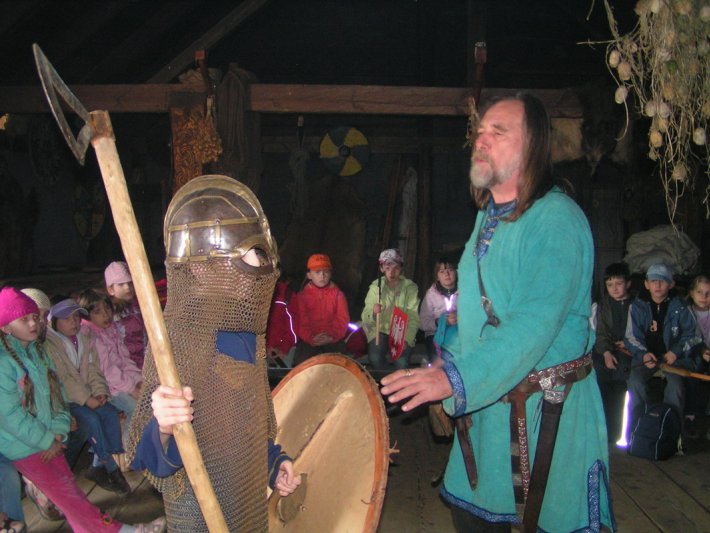 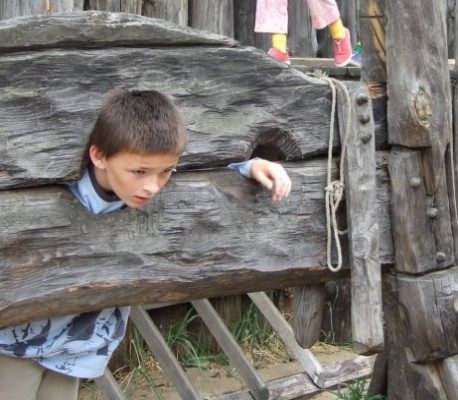 Dodatkowe atrakcje w ramach programu:

- możliwość zakupu ciekawych pamiątek w Kramie Grodowym - możliwość zakupu napojów w Tawernie „Valhalla”- kawa / herbata dla opiekunów grupy – gratis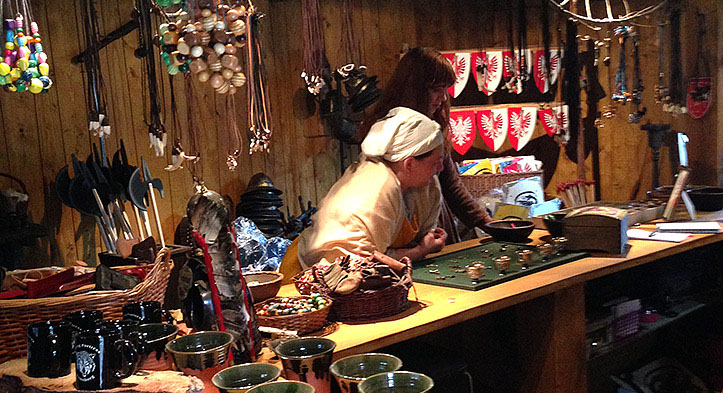 Adres: 
Warszawa, Żoliborz, ul. Wybrzeże Gdyńskie 6. Jesteśmy na błoniach pomiędzy Centrum Olimpijskim, a mostem Gen. Grota-Roweckiego, ok. 500m od Centrum Olimpijskiego. 
Dojazd do Centrum Olimpijskiego autobusami linii 114, 118 i 185.Dojazd pod sam gród autobusem linii 114 i 118, przystanek „na żądanie” przed mostem Gen. Grota-Roweckiego.

Parking dla autokarów znajduje się z tyłu Grodu, – wjazd przez Centrum Olimpijskie. Kontakt: Stanisław Wdowczyktel.:  0-508 388 371e-mail: einar@jomsborg.pl 
  nasza strona internetowa:
      www.wioskawikingow.pl